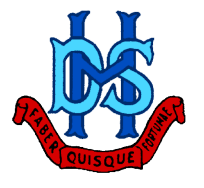 Dandenong High SchoolPERSONAL DETAILSThis document sets out the ‘performance standards’ applicable for employees in the Education Support Class. Ultimate responsibility for the appraisal outcomes rests with the principal or (principal’s nominee-appraiser). Appraisal of an Education Support Class employee against the performance standards is within the context of the duties and responsibilities of the position.The principal or (appraiser) will consider the ‘statement of performance’ in relation to each performance standard and make a decision, based on the balance of evidence, about whether the Education Support Class employee has satisfied all the standards.Education Support Staff Appraisal PlanThis document is to be completed in the following way:ES Appraisal meeting 1 will be held during Term 2, 2015 with their Appraiser. A copy of the appropriate documentation (Sheet one in the Appraisal Document) is to be emailed to their Appraiser at least 24 hours before the meetingThis first meeting will be an initial discussion regarding the completing of the  ‘Proposed performance requirement’ column for each standard The ‘Proposed performance requirement’ must reflect a focus on the work of Education Support Staff. During September 2015 a mid-cycle appraisal meeting will be held for you to discuss how you are achieving your performance requirements. Some refining of proposed performance requirements may occur during this meeting. Continue to complete Statement of performance column in preparation for the End-of-Cycle Appraisal meeting in Week 7-8 of Term 4, 2015End of cycle Date with all data submitted to the Department 30th April 2015Looking at the way you may demonstrate the performance standards in the ‘Proposed performance requirements’ section of your plan, consider the Professional Learning that may assist you to achieve your goals.You need to select at least one area of Professional Learning that you will seek to attend. The Professional Learning should arise from one or more of the proposed performance requirements in your Appraisal plan. Education Support Staff(Mid-Cycle meeting)The Mid-Cycle meeting is an opportunity for the Appraiser to discuss progress with the ESS employee. In light of this discussion it is also possible to refine the ‘proposed performance requirements’ identified in the plan, with agreement between the Appraiser and the ESS employee. Comments are to be provided by the Appraiser and the ESS employee and the page signed and dated.Note:	Where it is considered likely that the ESS employee may not meet one or more of the proposed goals at the end of the appraisal cycle the ESS member must be advised. Education Support StaffAppraisal Assessment (End-of-Cycle meeting)To be completed by the Appraiser:Education Support ClassAppraisal Assessment (End-of-Cycle)APPRAISAL OUTCOME:The ESS employee must meet all six performance standards in the context of the duties and responsibilities of the position to have a successful appraisal outcome.At the completion of the appraisal cycle a copy of this document should be provided to the ESS employee and a second copy placed in the ESS employee’s personnel file in the Finance Office.Appraisal Plan 2015-Education Support Staff (ESS)-Name:Record Number:Current classification:School:Appraisal period:1 May 2015to18 December 2015Date plan agreed:ESS employee’s signature:Principal’s (or nominee’s) signature:Performance  StandardsProposed performance requirementStatement of Performance1.	Be acquainted with, and effectively carry out, the responsibilities of their position as set out in the relevant position description.2.	Seeks feedback on, and improves their knowledge and skills.3.	Acts in a professional manner with colleagues and, where appropriate, with students and parents/guardians.4.	Promotes a safe and supportive school environment.5.	Understands and acts in accordance with the school’s Vision and Values statement6.	Be acquainted, and acts in accordance, with the goals and priorities as set out in the school’s strategic plan and School Improvement FrameworkProfessional Learning (What do you want to attend?)Outcomes achieved (What did you learn from the Professional Learning opportunity?)Principal’s (or Appraiser’s) comments:ESS employee’s comments:ESS employee’s signature:DatePrincipal’s (or Appraiser’s) signature:DatePerformance StandardsEnd of Cycle CommentsPerformance   Standards metPerformance   Standards metThe employee:YesNo1.	Effectively carries out the responsibilities of their position as set out in the relevant role description.2.	Seeks feedback on, and improves their knowledge and skills.3.	Acts in a professional manner with colleagues and, where appropriate, with students and parents/guardians.4.	Promotes a safe and supportive school environment.5.	Understands and acts in accordance with the school’s Vision and Values statement.6.	Is  acquainted, and acts in accordance, with the goals and priorities as set out in the school’s strategic plan and School Improvement Framework Principal’s (or Appraiser’s) comments: All standards met: One or more standards not met: Principal’s or Appraiser’s signature:Date:ESS employee’s comments:ESS employee’s signature:Date: